TRASMETTERE ESCLUSIVAMENTE VIA PECOggetto: 	Lr 31/2015 - Spese di accoglienza Enti locali per MSNA.DPReg. 0144/2023 Regolamento recante criteri e modalità per il rimborso, ai Comuni e agli Enti gestori dei Servizi sociali dei Comuni, delle spese restanti a loro carico per l’accoglienza e l’ospitalità di minori stranieri non accompagnati e neomaggiorenni, ai sensi dell’articolo 7, commi 4 e 6, della legge regionale 3 marzo 2023, n. 9 (Sistema integrato di interventi in materia di immigrazione).Contributi I, II, III, IV trimestre 2022. Rendicontazione ai sensi della l.r. 7/2000.Il sottoscrittoconsapevole delle sanzioni penali, nel caso di dichiarazioni non veritiere, di formazione o uso di atti falsi, richiamate dall’art. 76 del D.P.R. 445 del 28 dicembre 2000,DICHIARAai sensi dell’art. 42 della legge regionale 20 marzo 2000, n. 7, che i contributi sopra indicati sono stati utilizzati per le finalità previste e nel rispetto delle disposizioni normative che disciplinano la materia, così come di seguito riportato:DICHIARA INOLTRE CHEin presenza di revoche, annullamenti o, più in generale, a seguito di recuperi di somme risultate indebitamente erogate alle Strutture di accoglienza destinatarie dei rimborsi in oggetto, si provvederà all’immediata restituzione alla Regione, secondo quanto previsto dalla normativa vigente.Data di apposizione della firma digitaleFirmato digitalmente dal funzionario responsabile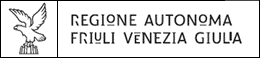 Quadro A Dati del funzionario responsabile del procedimentoDati del funzionario responsabile del procedimentoDati del funzionario responsabile del procedimentoNome e CognomeUfficio/ServizioSedeIn qualità diQuadro B Dati del Beneficiario e dei decreti di concessioneDati del Beneficiario e dei decreti di concessioneDati del Beneficiario e dei decreti di concessioneDenominazioneComune di      Comune di      Comune di      Decreti di concessionetrimestrenumero e data decretoimporto concessoDecreti di concessioneI trimestre 2022     /GRFVG del      Decreti di concessioneII trimestre 2022(fondi 2022)     / GRFVG del      Decreti di concessioneII trimestre 2022(fondi 2023)     / GRFVG del      Decreti di concessioneIII trimestre 2022 (fondi 2022)     / GRFVG del      Decreti di concessioneIII trimestre 2022 (fondi 2023)     / GRFVG del      Decreti di concessioneIV trimestre 2022(fondi 2023)     /GRFVG del      Nominativo e riferimenti per contattiMSNA MSNA I TRIMESTRE 2022 utilizzato interamenteI TRIMESTRE 2022 utilizzato parzialmente per l’importo di €      II TRIMESTRE 2022Fondi 2022 utilizzato interamenteII TRIMESTRE 2022Fondi 2022 utilizzato parzialmente per l’importo di €      II TRIMESTRE 2022Fondi 2023 utilizzato interamenteII TRIMESTRE 2022Fondi 2023 utilizzato parzialmente per l’importo di €      III TRIMESTRE 2022Fondi 2022 utilizzato interamenteIII TRIMESTRE 2022Fondi 2022 utilizzato parzialmente per l’importo di €      III TRIMESTRE 2022Fondi 2023 utilizzato interamenteIII TRIMESTRE 2022Fondi 2023 utilizzato parzialmente per l’importo di €      IV TRIMESTRE 2022Fondi 2023 utilizzato interamenteIV TRIMESTRE 2022Fondi 2023 utilizzato parzialmente per l’importo di €      